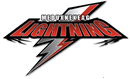 Meduxnekeag Consolidated SchoolDecember 2021STUDENT COUNCIL UPDATEStudent Council members have decided to donate to two local charities this holiday season:  Sanctuary House & Food Bank.  In addition to a cash donation, they are also collecting non-perishables for the Food Bank and the following items for Sanctuary House: hairbrushes, bodywash, shampoo/conditioner, loofahs, lotions, deodorant, laundry soap, dishsoap, hats/mittens, windex, all purpose cleaner, toilet bowl cleaner, travel Kleenex, nail kits, socks, womens/kids pyjamas, colouring books, dinky cars, word searches, puzzle books, journals/notebooks, $5.00 Tims cards, etc.We will be collecting donations until Friday, December 17th.  There are boxes next to the Christmas tree in our front lobby.CHRISTMAS CONCERTChristmas Concert 2.0 is going to be happening at MCS this year. On December 15th, all K-5 classes will be videoed performing their selection for the concert. Some classes are playing instruments and others are singing. These videos will then be made into a bigger video and the link will be shared with parents during the last week of school. December 15th is the day for all students (who want to) to come dressed up and looking their best. We are excited about this new concert experience. Merry Christmas!PRINCIPAL’S MESSAGEDecember is upon us, and this means report cards, parent/teacher and getting ready for the holidays!December also means changes to our noon hour recesses. All students, K-8, will need to come prepared to spend 20-30 minutes outside in the fresh air each day. Winter boots, ski pants, jackets, hats, and mittens will help students make the most of their time outside. Note: Students will not have an alternative option to their outdoor time. They will have to go outside so please, come prepared.I also want to create awareness that the school climate is feeling the impact of the on-line gaming world that many of our students are playing in the evenings, often into the wee hours of the morning. Many students are coming to school tired and afraid of their classmates who are also playing these on-line games. Students are telling me that they are being called names, are being threatened and that the on-line world is not a very nice place. As a mom, I’m not sure I would know how to monitor that on-line world, but I do know that it is creating a lot of stress and anxiety amongst young people and that this worry, and fear plays out at school. I encourage you to get involved in your child’s on-line play space and check out what is happening. Stay tuned for future parent information sessions that MCS is planning to support parents who want to help with this issue.I want to thank our MCS families for keeping the traffic flow manageable at the beginning and end of day. Also, a quick reminder that end of day arrangements for your child need to be made before 2:00 p.m. to ensure that students are getting home safely.Have a wonderful December and Happy Holidays!COVID VACCINATION CLINICS AT MCSMCS is partnering with Cindy Kimball at the Medicine Shoppe to offer two COVID Vaccination Clinics at Meduxnekeag School for students ages 5 and up. The clinics will be held on December 8th & 15th from 5-8pm.  If you would like to make an appointment for your child, please call The Medicine Shoppe at 325-5550 to book your date and time.  GUIDANCE MESSAGEHello Lightning Families! The monthly guidance newsletter for December will soon be up and posted to our MCS school website under the quick links tab (guidance). This month's focus is on Gratitude. Students will be working in their classroom and learning all about how they can choose to notice and appreciate things in their lives, things in others, and things in the world. Please be sure to check out the latest Character Strong Family Dare and fill out/return to school the ballot located on the bottom of this newsletter for a chance to win some awesome MCS/Character Strong swag! For more information on the upcoming guidance events, ideas for parent resources, and/or reminders of how students and parents can access guidance support, please check out the Guidance Newsletter on the MCS school website and Facebook page or call the office directly at 506-325-4434.MIDDLE SCHOOL ATHLETICSOur middle school students are busy this time of year with afterschool athletics.  Both Basketball and Cheerleading are up and running, thanks to our amazing volunteer coaches:Boys Basketball Coaches – Erin LeCain & Kelli ChaseGirls Basketball Coach – TJ ClarkCheerleading – Caitlin CurtisMESSAGE FROM ANGLOPHONE WEST SCHOOL DISTRICTASD-W is seeking candidates willing to drive a bus on a casual basis throughout the district.  There is a training course being planned for January 10-14th.  Applications are available at http://web1.nbed.nb.ca/sites/ASD-W/HR/HRForms/Casual%20Bus%20Driver%20Application%20Package.pdf and can be dropped off at the Woodstock Education Centre.  For more information, please call 506-325-4527.Nov. 29Nov. 30Home & School is selling hair scrunchies at the office for $5.00 eachDec. 1K-8 Report Cards         go homeDec. 2Parent/Teacher calls will be made this weekDec. 3PL Day for StaffNO SCHOOL FOR STUDENTSDec. 65Curtis goes Curling  9-10amDec. 7MCS will be celebrating the 12 Days of Christmas this month.  Each day will have a different theme and activities (starts tomorrow).Dec. 8CLASSROOM DECORATING DAYCOVID Vaccination Clinic at MCS 5-8pm (see information below)Dec. 9SNOWFLAKE DAYDec. 10HAT DAY $1.00(Student Council Fundraiser)TREE TOPPER & CHRISTMAS CARD DAYDec. 13ORNAMENT DAYDec. 14UGLY CHRISTMAS SWEATER DAYFree Turkey Dinner for all Students & StaffDec. 15CHRISTMAS CONCERT DRESS-UP DAY (CHRISTMAS SONG DAY)COVID Vaccination Clinic at MCS 5-8pm (see information below)Dec. 16SNOWMAN DAYDec. 17MAD ABOUT PLAID DAY (Wear your favourite plaid clothing)Student Council Donations due for Sanctuary House & Food Bank(see below)Dec. 20REINDEER DAYDec. 21CANDY CANE DAYDec. 22PYJAMA DAY $1.00(Student Council Fundraiser)Dec. 23MY FAVOURITE      THINGS DAYLast Day of ClassesMerry Christmas & Happy New Year from MCS Staff!!Dec. 24